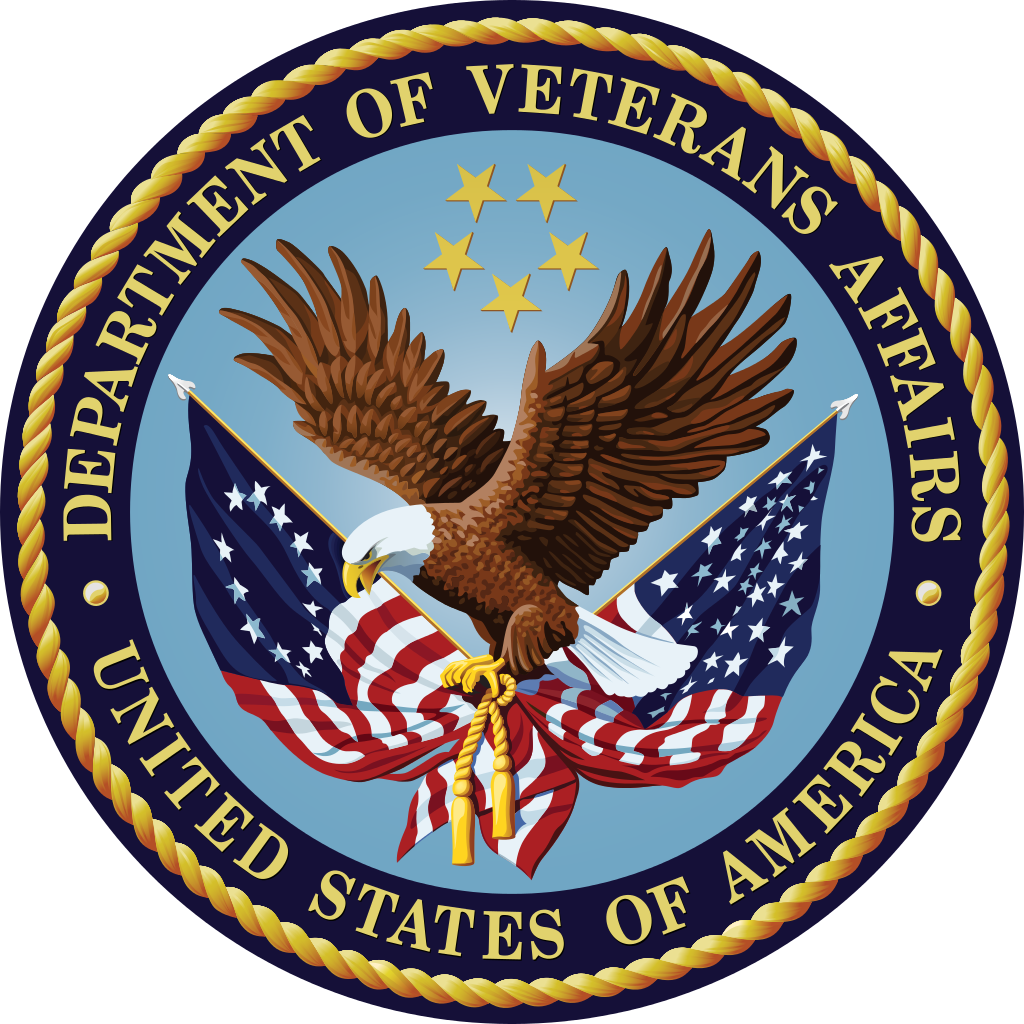 
VA Southern Nevada Healthcare System would like to invite you to join us at one of our upcoming events!Virtual Open Househttps://bit.ly/3TteOGw
ASHP Midyear ShowcaseTuesday, December 6th at 8am (Booth #5510)VA Virtual Residency ShowcaseWednesday, December 7th 9am to 11am
https://bit.ly/3eJTU7pBe sure to visit our website and watch our YouTube video for more info!
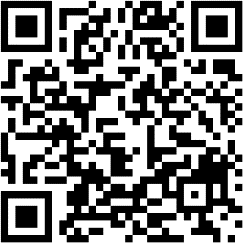 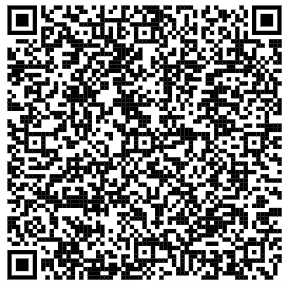 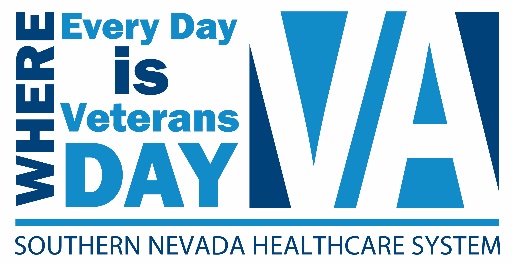 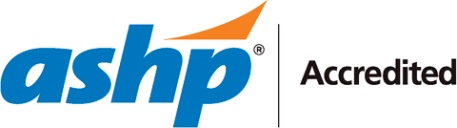 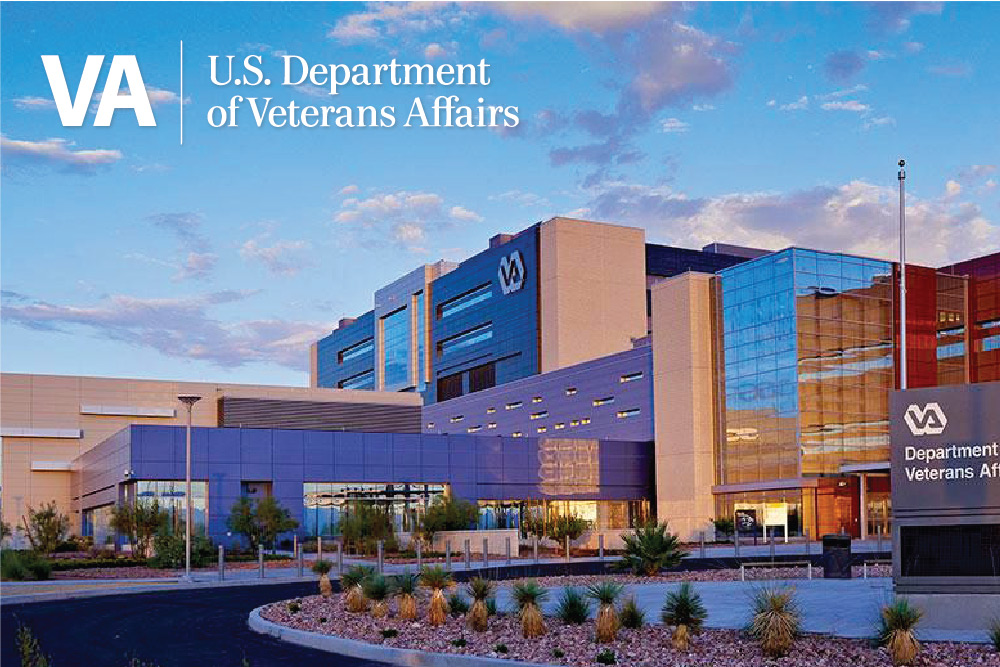 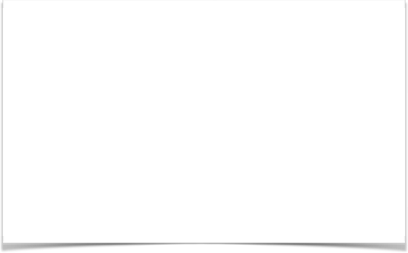 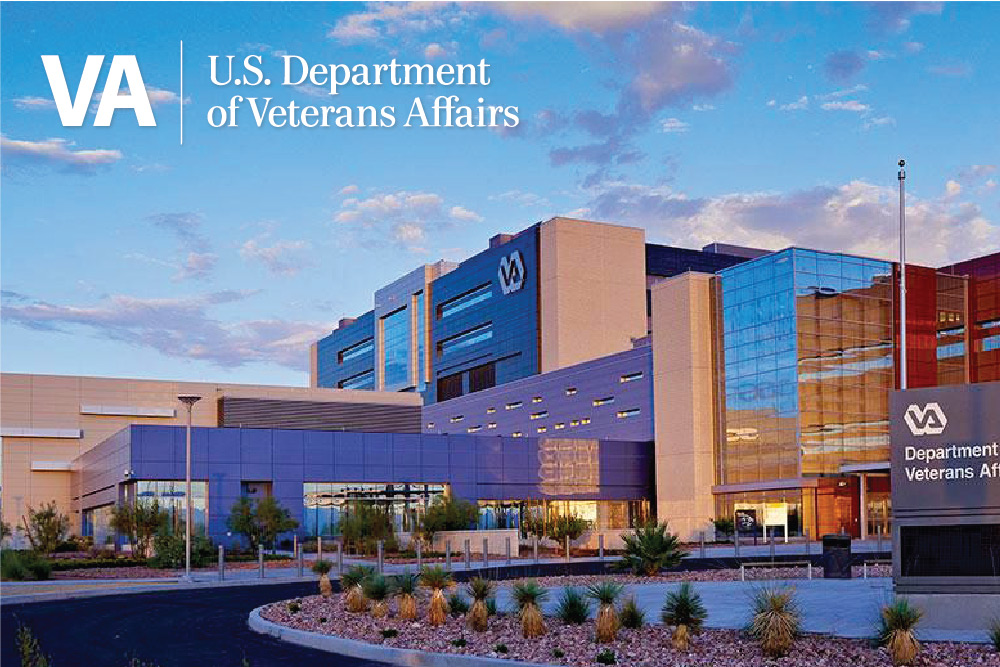 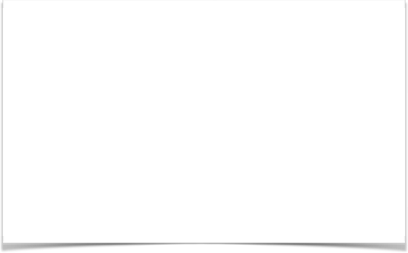 